仕様設置数サイズ（外寸）ダイヤル式 ※1グループにつき1箇所１７0幅３０cm×奥行４５cm×高さ６０cmグループ番号グループ名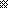 